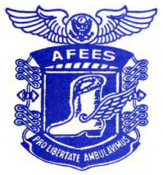 Air Forces Escape and Evasion SocietyWe will never forget!February 4, 2017<name><address line 1><address line 2>RE:	DonationAirmail postage for AFEES Christmas CardsMemorial Service PlantDear <first name>,On behalf of the Air Forces Escape and Evasion Society (AFEES), I wish to express our sincere appreciation for your donation of  $<amount> on December 11, 2016.No benefit was bestowed upon you in exchange for this contribution...other than the joy of supporting programs to maintain and continue the close relationships of our members and their helpers around the world who aided members to escape capture while within hostile territory.For federal income taxation purposes, this letter acknowledges your contribution. AFEES is a non-profit, 501(c)(19) veteran’s service organization. Donors may deduct contributions as provided in IRC 170(c)(3) of the U.S. Tax Code.Please retain this letter as proof of your charitable contribution.Sincerely,__________________________John WhiteTreasurer, AFEES6318 Mary JamisonSan Antonio, TX 78238